Срок проведения антикоррупционной экспертизы 3 дняИВАНОВСКАЯ ОБЛАСТЬАДМИНИСТРАЦИЯ ЮЖСКОГО МУНИЦИПАЛЬНОГО РАЙОНАПОСТАНОВЛЕНИЕ (ПРОЕКТ)от                        №         -пг. ЮжаО внесении изменений в муниципальную программу «Экономическое развитие Южского муниципального района», утвержденную постановлением Администрации Южского муниципального района от 29.12.2017 № 1357-пВ соответствии со статьей 179 Бюджетного кодекса Российской Федерации, постановлением Администрации Южского муниципального района от 19.10.2016 № 680-п «Об утверждении Порядка разработки, реализации и оценки эффективности муниципальных программ Южского муниципального района и Южского городского поселения и отмене постановлений Администрации Южского муниципального района                           от 02.09.2013 № 719-п и Администрации Южского городского поселения           от 06.09.2013 № 490», решением Совета Южского муниципального района от 29.04.2021 № 34  «О бюджете Южского муниципального района на 2021 год и на плановый период 2022 и 2023 годов», Администрация  Южского  муниципального  района  п о с т а н о в л я е т:1. Внести в муниципальную программу «Экономическое развитие Южского муниципального района» (далее – Программа), утвержденную постановлением Администрации Южского муниципального района                              от 29.12.2017 г. № 1357-п, следующие изменения:1.1. Строку девятую таблицы раздела 1 «Паспорт муниципальной программы Южского муниципального района» Программы изложить в следующей редакции:1.2. В подпрограмме «Обеспечение финансирования работ по формированию земельных участков на территории Южского муниципального района» (далее – Подпрограмма), являющейся приложением 2 к Программе: - строку седьмую таблицы раздела 1 «Паспорт подпрограммы муниципальной программы Южского муниципального района» Подпрограммы изложить в следующей редакции:- таблицу раздела 4 «Ресурсное обеспечение мероприятий подпрограммы, руб.» Подпрограммы изложить в следующей редакции:2. Опубликовать настоящее постановление в официальном издании «Правовой Вестник Южского муниципального района» и на официальном сайте Южского муниципального района в информационно-телекоммуникационной сети «Интернет».Глава Южскогомуниципального района 		                                       	   В.И. Оврашко «Объемы ресурсного обеспечения программыОбщий объем бюджетных ассигнований: 2018 год – 1 619 986,22 руб., 2019 год – 1 684 000,00 руб.,2020 год – 1 101 000,00 руб.,2021 год – 1 500 351,00 руб.,2022 год – 1 519 000,00 руб.,2023 год – 909 000,00 руб.- бюджет Южского муниципального района:2018 год – 1 619 986,22 руб., 2019 год – 1 684 000,00 руб.,2020 год – 905 468,26 руб.,2021 год -  1 149 000,00 руб.,2022 год – 1 519 000,00 руб.;2023 год – 909 000,00 руб.-областной бюджет:2018 год — 0,00 руб.,2019 год — 0,00 руб.,  2020 год — 195 531,74 руб.,2021 год — 351 351,00 руб.,2022 год  -   0,00 руб.,2023 год – 0,00 рублей.»«Объемы ресурсного обеспечения подпрограммыОбщий объем бюджетных ассигнований:2018 год – 849 166,67 руб.,2019 год – 1 010 000,00 руб.,2020 год – 545 000,00 руб.,2021 год -  811 351,00 руб.;2022 год – 610 000,00 руб.,2023 год – 0,00 рублей.- бюджет Южского муниципального района:2018 год – 849 166,67 руб.,2019 год – 1 010 000,00 руб.,2020 год – 349 468,26 руб.,2021 год -  460 000,00 руб.;2022 год – 610 000,00 руб.,2023 год – 0,00 рублей.- областной бюджет:2018 год — 0,00 руб.,2019 год — 0,00 руб.,  2020 год — 195 531,74 руб.,2021 год — 351 351,00 руб.,2022 год  -   0,00 руб.,2023 год – 0,00 рублей.»«№ п/пНаименование мероприятия/ источник ресурсного обеспеченияИсполнитель2018 год2019 год2020 год2021 год2022 год2023 годПодпрограмма, всего:Подпрограмма, всего:Подпрограмма, всего:Подпрограмма, всего:Подпрограмма, всего:Подпрограмма, всего:Бюджетные ассигнованияБюджетные ассигнования849166,671010000,00545000,00811 351,00610 000,000,00- Бюджет Южского муниципального района- Бюджет Южского муниципального района849166,671010000,00349468,26460 000,00610 000,000,00- Областной бюджет- Областной бюджет0,000,00195531,74351 351,000,000,001.Основное мероприятие «Управление и распоряжение земельными ресурсами»1.Основное мероприятие «Управление и распоряжение земельными ресурсами»КУМИ администрации Южского муниципального района Ивановской области849166,671010000,00545000,00811 351,00610 000,000,00Бюджетные ассигнованияБюджетные ассигнованияКУМИ администрации Южского муниципального района Ивановской области849166,671010000,00545000,00811 351,00610 000,000,00-Бюджет Южского муниципального района-Бюджет Южского муниципального районаКУМИ администрации Южского муниципального района Ивановской области849166,671010000,00349468,26460 000,00610 000,000,00-Областной бюджет-Областной бюджетКУМИ администрации Южского муниципального района Ивановской области0,000,00195531,74351 351,000,000,001.1Организация проведения кадастровых работ  и государственного кадастрового учета земельных участковКУМИ администрации Южского муниципального района Ивановской области475500,000,000,000,000,000,001.1Бюджетные ассигнованияКУМИ администрации Южского муниципального района Ивановской области475500,000,000,000,000,000,001.1Бюджет Южского муниципального районаКУМИ администрации Южского муниципального района Ивановской области475500,000,000,000,000,000,001.2.Организация проведения кадастровых работ  в отношении земельных участков Южского муниципального района и проведение топографической съемки участков Южского муниципального районаКУМИ администрации Южского муниципального района Ивановской области0,00	660000,00180 000,00206 415,14260 000,000,001.2.Бюджетные ассигнованияКУМИ администрации Южского муниципального района Ивановской области0,00660000,00180000,00206 415,14260 000,000,001.2.Бюджет Южского муниципального районаКУМИ администрации Южского муниципального района Ивановской области0,00660000,00180000,00206 415,14260 000,000,001.3.Проведение комплексных кадастровых работКУМИ администрации Южского муниципального района Ивановской области373666,670,00245000,00100000,000,000,001.3.Бюджетные ассигнованияКУМИ администрации Южского муниципального района Ивановской области373666,670,00245000,00100000,000,000,001.3.- Бюджет Южского муниципального районаКУМИ администрации Южского муниципального района Ивановской области373666,670,0049468,26100000,000,000,001.3.- Областной бюджетКУМИ администрации Южского муниципального района Ивановской области0,000,00195531,740,000,000,001.4.Разработка проектов планировки и межевания территории для проведения комплексных кадастровых работ на территории Южского муниципального районаКУМИ администрации Южского муниципального района Ивановской области0,00350000,00120000,00150 000,00350 000,000,001.4.Бюджетные ассигнованияКУМИ администрации Южского муниципального района Ивановской области0,0350000,00120000,00150 000,00350 000,000,001.4.Бюджет Южского муниципального районаКУМИ администрации Южского муниципального района Ивановской области0,0350000,00120000,00150 000,00350 000,000,001.5Образование земельных участков, государственная собственность на которые не разграничена, образованных из состава земель сельскохозяйственного назначения с целью последующего оформления прав на нихКУМИ администрации Южского муниципального района Ивановской области0,000,000,0035,860,000,001.5Бюджетные ассигнованияКУМИ администрации Южского муниципального района Ивановской области0,000,000,0035,860,000,001.5- бюджет Южского муниципального районаКУМИ администрации Южского муниципального района Ивановской области0,000,000,0035,860,000,001.5- областной бюджетКУМИ администрации Южского муниципального района Ивановской области0,000,000,000,000,000,001.6Проведение кадастровых работ в отношении неиспользованных земель из состава земель сельскохозяйственного назначения КУМИ администрации Южского муниципального района Ивановской области0,000,000,00354 900,000,000,001.6Бюджетные ассигнованияКУМИ администрации Южского муниципального района Ивановской области0,000,000,00354 900,000,000,001.6- бюджет Южского муниципального районаКУМИ администрации Южского муниципального района Ивановской области0,000,000,003 549,000,000,001.6- областной бюджетКУМИ администрации Южского муниципального района Ивановской области0,000,000,00351 351,000,000,00»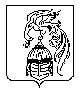 